BTS COMMERCE INTERNATIONAL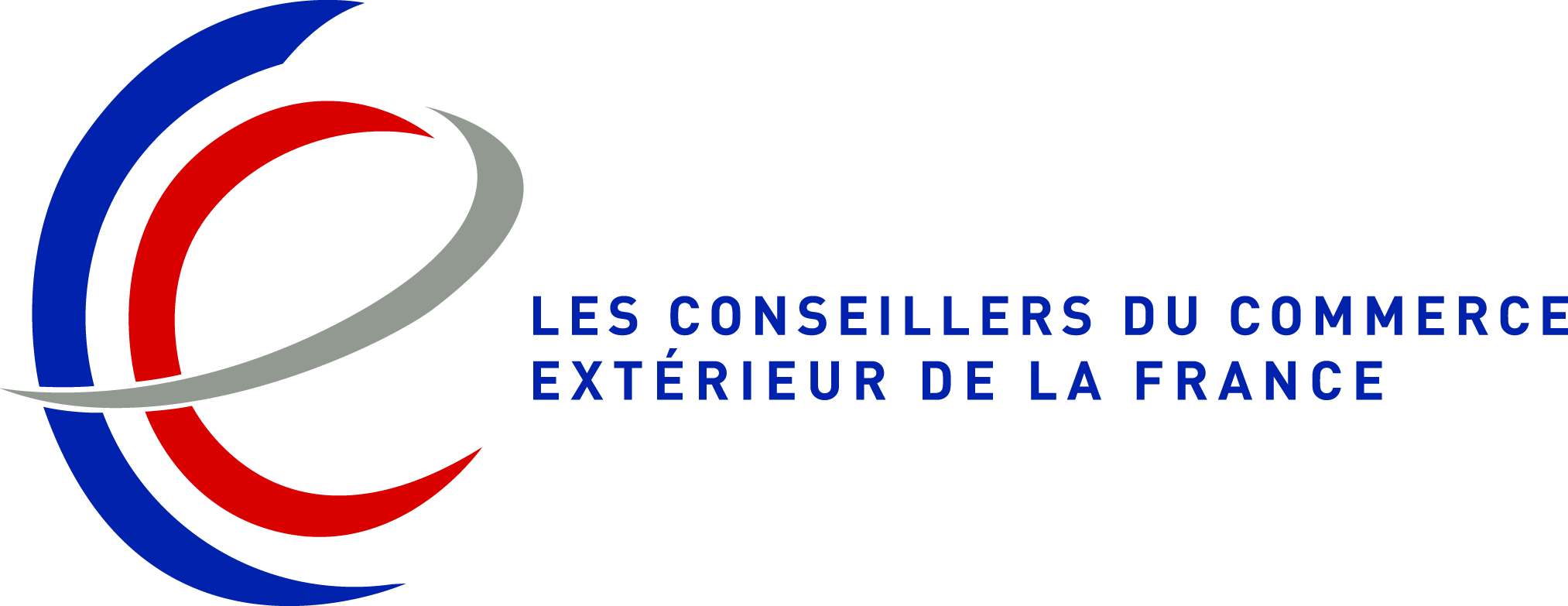 Préface aux ouvrages des éditions DelagravePar Jérôme de LavergnollePrésident de la Commission nationale Formation des Conseillers du Commerce Extérieur de la France (CCE)Président des Cristalleries de Saint-LouisDepuis son origine, les CCE ont soutenu et reconnu le BTS CI comme le diplôme permettant aux étudiants de s’insérer rapidement et d’exercer efficacement un des métiers de l’international, aussi bien en tant que commercial export, que dans le service administration des ventes internationales et des achats et ce, quels que soient les secteurs. Par ailleurs, le BTS CI constitue, pour ses titulaires souhaitant poursuivre leurs études, une excellente préparation opérationnelle.C’est dans ce cadre que les CCE se sont engagés à participer au groupe de travail sur la révision de ce diplôme en apportant leurs expériences du terrain ainsi que leurs constats réalisés quant aux évolutions touchant au plus près les nouvelles compétences à acquérir et les contenus à revoir.Parmi les principales évolutions à prendre en compte, nous avons relevé, outre l’exigence de la pratique des langues étrangères et surtout l’anglais, les technologies comme la digitalisation, les réseaux sociaux, l’intelligence artificielle ; la géoéconomie et la géopolitique mondiales : le basculement économique du monde vers l’Asie; les rapports de force exacerbés; les nouvelles routes de la soie (BRI)…; le renforcement des règles douanières et des contrôles ; le droit américain et son extraterritorialité appliquée ; le renforcement de la “compliance”…; la montée des risques : géopolitiques, économiques, financiers, logistiques, environnementaux … La gestion organisationnelle a évolué rapidement, d’autant que le télétravail s’est accéléré avec la pandémie Covid-19. Les trois nouveaux blocs de compétences définis traitent ainsi le développement de la relation commerciale dans un environnement interculturel, la mise en œuvre des opérations internationales, la participation au développement commercial international. Leur acquisition s’appuie sur des cas pratiques et des périodes en entreprise (dont une possible année de césure) indispensables au professionnalisme des jeunes diplômés.Assurément, cette révision va contribuer à renforcer l’adaptabilité des étudiants aux métiers de l’international en leur donnant des clés pour mieux comprendre et interagir face aux problématiques du commerce mondial. 